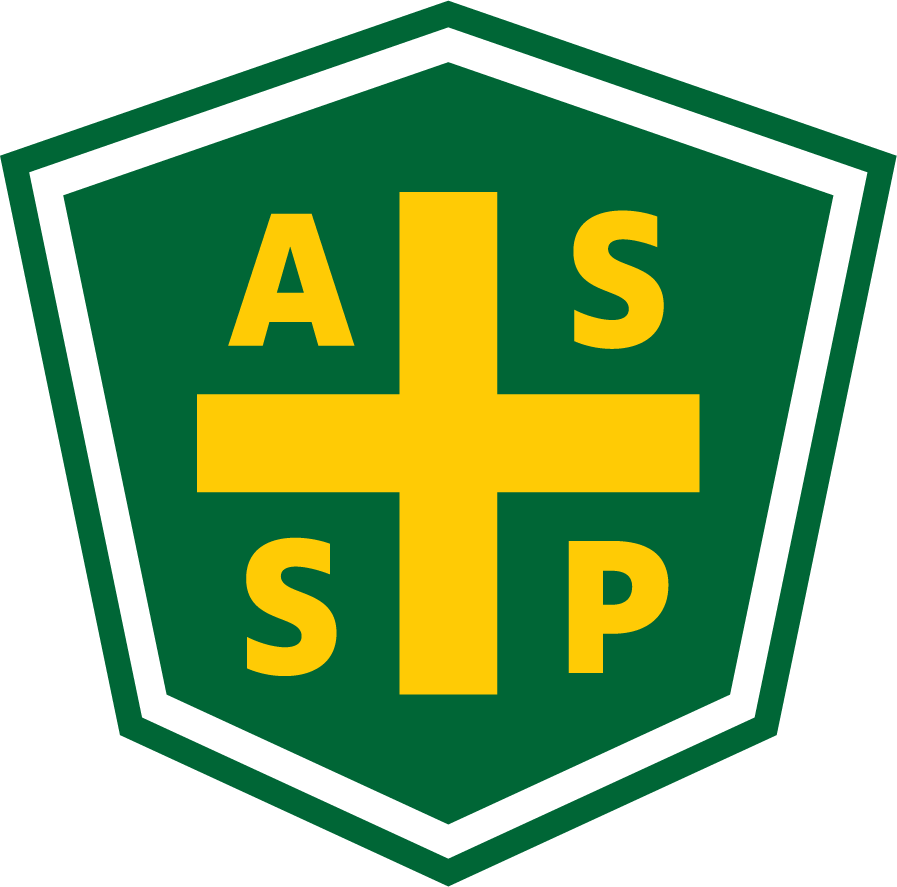 New Mexico Chapter – Albuquerque, New MexicoExecutive Board Committee Meeting MinutesOctober 6, 20205:00 PM-6:00 PMLocation: Teleconference- (605) 313-4100 Access code: 392237Attendance: AL = At Location    TC = Teleconferenced     NP = Not PresentNote: All motions should include exact wording and names of those who move and second.Meeting called to order at 1700 by Marc Evans.Meeting Adjourned at 1800.Next Executive Committee Meeting:  11/10/2020- TeleconferenceMinutes respectfully prepared by Tim Riley and submitted byGary A. Wright, Chapter Secretary, November 9, 2020.	President – Marc EvansTCQuorum Present?YesPresident Elect – Bill WhiteTCMembership- Jessica BolducNPVice President – Tim RileyTCFoundation- NPTreasurer – Mario HildagoNPLos Alamos Section – Gary WhitneyNPSecretary  – Gary WrightTCPecos Valley Section -NPDelegate – Chuck AtwoodTCZia Section – Juanita MillerNPDelegate – Kelsey FordeTCNewsletter Editor – Andrea Heacock-ReyesTCTopic 1Meeting MinutesGary W.Meeting minutes for September not readyWill submit at a later dateTopic 2Treasure’s ReportMario H.~$30,000.00 total; Mario sent out Financial ReportTopic 3SectionsMarc E.                         No Sections called into the Exec Meeting“Sections” tab on NMASSP website with contact informationMarc to take action with the SocietyTopic 4October NewsletterAndrea H.-R.                         Marc will write President’s Message then newsletter will get published (next week).Andrea to include incoming officers; looking for articles from Chapter.Planning to publish an “Incoming” newsletter with new faces and brief Bios.June-August newsletter sent out in September.Topic 5Fall Leadership Conference/ Fall ROCBill W.                         Bill W. glad to see the ASSP Chapters were not “sunsetting.” There is a lot of information for virtual outreach and conferencing Main discussion was being compassionate during these times.Discussion about the possibility of hosting in-person Chapter gatherings.General consensus is to stay home – we may be able to have a Happy Hour while social distancing.Spring PDC should go virtualShould we pursue a contract with Sandia Casino?Kelsey mentioned DOE participants are not yet ready for in-person conferences.Perhaps we can hold a one-day virtual event.Kelsey appreciated those events that were spread out over several days, instead of 8 hours per day.Bill W. agrees with Kelsea in that we should continue as “normal” as possible and we still need to serve our members.Chuck wondered if we want to invent some kind of virtual trainings in lieu of an in-person PDC. We can technically add up Technical meetings for points (0.1 points for every hour).Marc mentioned we could spread out those meetings in-lieu of a 1-2-day PDCChuck further stated that maybe we could do a half-day on Friday. And if we can’t hold a PDC in Mar/Apr maybe we can support the Chapter in other ways. If we brought in speakers/presenters, the cost may be low, even if we had to pay for the presenters.Kelsey can track training attendance on ZOOM for CEU credits.Bill to contact Arlene about Montana’s PDC to get some guidance. He also mentioned Abbie Ferrari does a weekly virtual blog.Chuck mentioned interesting people within Region II that we may able to engage.Bill added we can approach vendors. To summarize the options:Virtual 1-2-day PDCBreak up PDC over 4 daysProvide trainings of perhaps 1/month starting in JanuaryTopic 6Holiday GatheringMarc E.                         Chuck mentioned that everyone may want an excuse to get out of the house.Other Chapters are holding socially distanced events at parks around town.Look for places in the next 2-3 weeks.Topic 8E-Mail SystemAndrea H.-R.                         Chuck brought up e-mail blasts, particularly because he is not receiving any e-mails.Also, there is a lack of membership engagement. Perhaps tied to e-mail breakdowns, participation and feedback.Bill warned against abuse of ZOOM meetings and that we should be using ASSP’s a-mail service for security reasons.And does not want to alienate members.Andrea has no idea who receives membership e-mail notification information. Perhaps we can write a blurb on the website to check their email addresses.Chuck suggests putting a footer on everything we send out.Tech meeting announcements and newsletters may not be   getting out. We need to use social media more effectively.Facebook is out. Snapchat and Instagram are being used by younger people (ASSP’s future).Topic 9Technical MeetingTim R.                         Virtual Meeting 10/08 @ 1700Marc sent meeting announcement to Sandia Daily News (SDN)Chuck and Jessica to work future SDN communicationsWe need to ask our members their interest in having socially distanced events in a park or other outdoor setting.